Framework agenda for meetings and study visits within the CRinMA projecton September 11th -14th , 2017STUDY VISIT “ALTA LANGA MOUNTAIN AREA”DAY 1 September 11th  2017, Travel day from Torino main Station Porta Nuova   Transfer from Turin main station Porta Nuova to Cortemilia (CN)Free Bus will be organized at 20.00 Arrival to Cortemilia to the hotels and rural tourism accommodation.DAY 2 September 12th  2017, Cortemilia  
09.00 - 09.30  	Registration of participants and coffee  “Eco Museum of dry stone and terraces” Monte OlivetoWelcome of the Mayor09.15   13.00  	Partner meeting 	Financial Report and questions	Activity Report and further actions13.00 - 14.00 	  Lunch organized at Monte Oliveto in collaboration with the Municipality
Departure for the study trip by bus		Alta Langa Tour		Artistic Village of Bergolo restored in stone Medioeval Castle of PrunettoAgro Farm „Cascina Crocetta” Castelletto Uzzone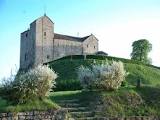 Dinner in Prunetto „Ristorante della Piazza”
21.00		Return to Cortemilia  
DAY 3,  September 13th, 2017, Alta Langa Tour
Touching Heritage - Study Visit08.00  DepartureCheese makers Murazzano in Paroldo villageVisit of the „Spread Hotel” of Paroldo12.30 – 13.30	Lunch at Agrofarm of President of Murazzano Consortium http://www.cascinaraflazz.it14.00 Transfer to Murazzano village and Consotium of Murazzano cheese Dop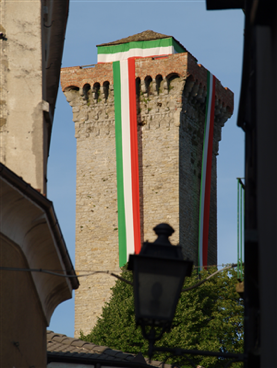 Bossolasco Village http://www.bossolascolanghe.it/eng/centrostorico.htmle and CastleMeeting with Leader programme Director Ms. Giusi Casucci - Albaretto Tower			
17.00  		Return to Cortemilia17.30 		REGIONAL CONFERENCE – in Cortemilia – Convento di San Francesco-Opening  - Roberto Bodrito - Mayor of CortemiliaProject Presentation – Katarzina Opoczka – Malopolska Region Project LeaderInvited speakers:Alberto Cirio – MEP and President of GAL Langhe RoeroAlberto Valmaggia Regional Ministry to Mountain PoliciesRegional Manager - Alcotra  ConclusionsLido Riba – President UNCEM20.30		Aperitif with folk music entertainment 21.00		Dinner in „Castel Martino” - CortemiliaDAY 3, September  14, 2017, Travel Day Trasfer to Torino  and Main Station Porta Nuova08.30  		Departure from CortemiIia10.30		Visit to the National Mountain Museum in Torino		http://www.museomontagna.org/it/home/index.php13.00		Departure to Torino Porta Nuova Station